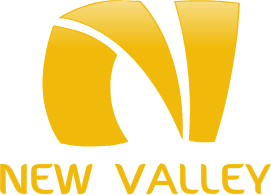 12th March 2019Dear Parents/ Carers,RE: 2019 Basketball Play-off Finals -The 02, LondonOur school has been very lucky to have been specially selected to receive an incredible offer to attend the 2019 Basketball Play-off Finals, which takes place on Sunday 19th May at The 02, London. The Basketball Play-off Finals are the premier knockout competition of the Men’s and Women’s Professional Basketball Leagues in the UK (BBL & WBBL). In addition to the two enthralling finals, the event also features a full cast of cheerleaders and mascots! Leading the support cast will be fantastic entertainment for you to enjoy alongside the incredible BBL Dancers. Doors will open at 12:30 with the Women’s play-off final starting at 13:30 and the Men’s at 16:00. Our school has been allocated a number of tickets for no cost, other than a £3.50 admin charge per ticket. Normal ticket prices start at £18 for children and £24 for adults, so this is a really great opportunity! The tickets are available to students (and family) from our school. If your child would like to go, they will need to go with a responsible adult, as this is not a school event, and teachers will not be responsible for any children. If you wish to attend this event, please complete the form below by Thursday 14th March, indicating how many tickets you would like. Due to limited tickets, a maximum of 4 tickets per family can be allocated. These are on a first come, first serve basis. We will then let you know if you have been allocated any tickets by Monday 18th March. You will then need to pay for the admin fee per ticket, on parent pay by Wednesday 20th March, otherwise your tickets will be reallocated.If you have any questions, please don’t hesitate to ask. Kind regards, Miss Wingrave PE Co-ordinator _______________________________________________________________________________________Please return this slip to the office by Thursday 14h March 2019. Name of child: ______________________________	 Year Group: ______________ I would like to reserve ______________ tickets (maximum of 4 with £3.50 admin charge per ticket). Signed __________________________ Print Name: ______________________________Date: ________________